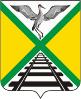 СОВЕТ МУНИЦИПАЛЬНОГО РАЙОНА«ЗАБАЙКАЛЬСКИЙ РАЙОН»РЕШЕНИЕп.г.т. Забайкальск29 ноября 2019 года                                                                                  № 295Об отказе в удовлетворении протеста прокуратуры Забайкальского района   Рассмотрев протест Заместителя прокурора Забайкальского района от 23.10.2019 года №07-22-2019/4514 на решение Совета муниципального района «Забайкальский район» от 26.10.2018 №172 «О передаче части полномочий муниципальным районом «Забайкальский район» сельскому поселению «Рудник - Абагайтуйское» руководствуясь Уставом муниципального района «Забайкальский район» Забайкальского края, Совет муниципального района «Забайкальский район» решил:1.В удовлетворении протеста Заместителя прокурора Забайкальского района от 23.10.2019 года № 07-22-2019/4514  на решение Совета муниципального района «Забайкальский район» от 26.10.2018 №172 «О передаче части полномочий муниципальным районом «Забайкальский район» сельскому поселению «Рудник - Абагайтуйское» отказать.2.Направить настоящее решение в прокуратуру Забайкальского района.3.Настоящее решение вступает в силу после его подписания.Председатель Совета муниципального района«Забайкальский район»                                                                     В.И.Сигунова 